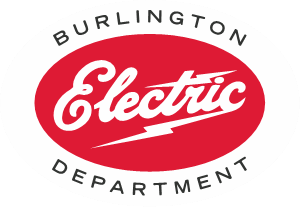 McNeil Generating Station Joint Owners’ Operating CommitteeMeetingJune 16, 2020 NoonMcNeil FarmhouseAgendaReview of Joint Owners’ Operating Committee Meeting Minutes of March 17, 2019 (Vote)Public ForumSummary of Operating and Generation Reports for March, April, and May 2020 (Dave M.)Fuel Procurement Update (Betsy L.)Financial Review (Ying L.)McNeil Operating Statement (Ying L.)Wood Procurement Purchasing Policy (James. G.)BED- G.M. Update (Darren S.)Plant Status, Operating/Maintenance Concerns (Dave M.)Other BusinessSchedule for Next MeetingAdjourn